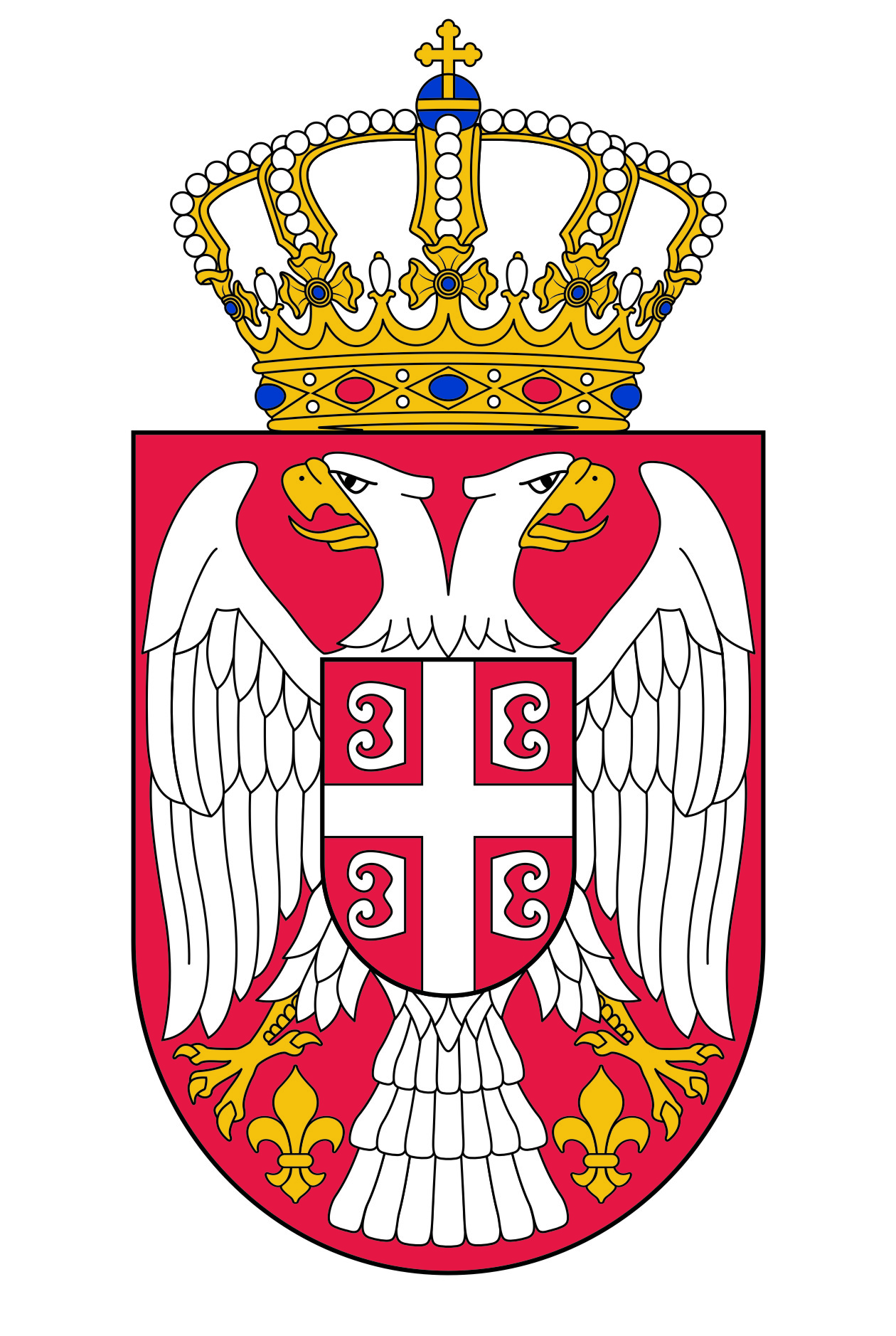 РЕПУБЛИКА СРБИЈАОПШТИНСКА УПРАВАОПШТИНЕ ЋУПРИЈАОДЕЉЕЊЕ ЗА УРБАНИЗАМ, ИМОВИНСКО-ПРАВНЕ ПОСЛОВЕ ИЗАШТИТУ ЖИВОТНЕ СРЕДИНЕБРОЈ: 350-279/2020-05-1ДАТУМ: 28.07.2020.год.                                      Република Србија, Општинска управа општине Ћуприја – Одељење за урбанизам, имовинско-правне послове и заштиту животне средине, у складу са чл. 63. став 2. Закона о планирању и изградњи изградњи („Сл. гласник Републике Србије“ бр. 72/09, 81/09, 64/10, 24/11, 132/14, 145/14, 83/18, 31/19, 37/19 др.закон и 9/2020) и чл.88.став 2. Правилника о садржини, начину и поступку израде докумената просторног и урбанистичког планирање („Сл. гласник РС“, бр.32/2019), објављује:       Ј А В Н A    П Р Е З Е Н Т А Ц И Ј А     Обавештававају се грађани да ће дана 04.08.2020.г. отпочети јавна презентација урбанистичког пројекта разраде локације за изградњу стамбено-пословног објекта, спратности Су+Пр+2+Пк, на катастарској парцели број 1384/1 у КО Ћуприја-град, ул.13.октобра бр.22. у трајању од седам дана, а по захтеву бр.350-279/2020-05-1 од 24.07.2020.год., Николић Виктора из Ћуприје, поднетог преко пуномоћника, Ђурђевић Марине по овлашћењу бр.УОП-I:2973-2019 од 25.10.2019.год.      Предмет урбанистичког пројекта је урбанистичко-архитектонска разрада локације, којим ће се  ближе дефинисати услови за изградњу стамбено-пословног објекта, спратности Су+Пр+2+Пк, на катастарској парцели број 1384/1 у КО Ћуприја-град, ул.13. отобра бр.22, у Ћуприји.    Урбанистички пројекат бр.тех.док. УП 1/20 од 05. јуна 2020.год., је израђен од стране Архитектонског биро „WEARE ARCHITECTURE“, ПИБ 111232623, матични број 65275147, ул. Делиградска бр. 1, Ћуприја,  а одговорни урбаниста је Драгана Мацић, дипл.инж.арх. са лиценцом број  200 1554 16.     Предметна к.п.број  1384/1 у K.O. Ћуприја-град, налази се на простору који је дефинисан  Планом генералне регулације градског насеља Ћуприја („Сл. гласник општине Ћуприја“, бр. 2/12, 9/18 и решење исправка бр.23/18), Урбанистичка целина 1. Зона насељског центра 1.1- просторна целина, ужи центар, са мешовитом наменом.      Увид у урбанистички пројекат сва заинтересована лица могу да обаве у просторији сале Општинске управе општине Ћуприја, где је изложен са свом пратећом техничком документацијом. За све додатне информације у вези са изложеним урбанистичким појектом, а у току трајања јавне презентације, заинтересована лица могу се обратити Одељењу за урбанизам, имовинско-правне послове и заштиту животне средине. Своје примедбе и сугестије заинтересована лица треба да доставе у писаном облику Одељењу за урбанизам, имовинско-правне послове и заштиту животне средине, а преко шалтера услужног центра. Јавна презентација урбанистичког пројекта биће доступна и на званичној интернет страници општине Ћуприја.     По истеку рока за јавну презентацију, ово Одељење ће у року од три дана доставити урбанистички пројекат са свим примедбама и сугестијама Комисији за планове. Комисија за планове дужна је да, у року од осам дана од дана пријема, размотри све примедбе и сугестије са јавне презентације, изврши стручну контролу и утврди да ли је урбанистички пројекат у супротности са планом ширег подручја, о чему сачињава писмени извештај са предлогом о прихватању или одбијању урбанистичког пројекта.               УРБАНИСТА		                                                         НАЧЕЛНИК ОДЕЉЕЊА    Весна Делић, дипл.пр.планер		                                            Зоран Грујић, дипл.инж.грађ.